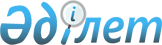 "Қазақстан Республикасының азаматтарын әскери қызметке шақыруды ұйымдастыру мен жүргізу қағидаларын бекіту туралы" Қазақстан Республикасы Үкіметінің 2012 жылғы 15 мамырдағы № 620 қаулысына толықтырулар енгізу туралыҚазақстан Республикасы Үкіметінің 2020 жылғы 11 қыркүйектегі № 571 қаулысы.
      Қазақстан Республикасының Үкіметі ҚАУЛЫ ЕТЕДІ:
      1. "Қазақстан Республикасының азаматтарын әскери қызметке шақыруды ұйымдастыру мен жүргізу қағидаларын бекіту туралы" Қазақстан Республикасы Үкіметінің 2012 жылғы 15 мамырдағы № 620 қаулысына (Қазақстан Республикасының ПҮАЖ-ы, 2012 ж., № 49, 675-құжат) мынадай толықтырулар енгізілсін:
      көрсетілген қаулымен бекітілген Қазақстан Республикасының азаматтарын әскери қызметке шақыруды ұйымдастыру мен жүргізу қағидалары:
      мынадай мазмұндағы 39-1-тармақпен толықтырылсын:
      "39-1. Медициналық комиссиядан өту кезеңінде мерзімді əскери қызметке шақырылуға жататын әскерге шақырылушылардың жергілікті əскери басқару органдарына шақырту туралы шақыру қағазы болған кезде – жұмыс орны (лауазымы), жұмыс орны бойынша жалақысы сақталады, ал мерзімді əскери қызметті өткеру кезеңінде жұмыс орны (лауазымы) сақталады.";
      мынадай мазмұндағы 76-1-тармақпен толықтырылсын:
      "76-1. Әскери жиындарға шақырылуға жататын әскери міндеттілердің медициналық комиссиядан өту кезеңінде жергілікті əскери басқару органдарына шақырту туралы шақыру қағазы болған кезде – жұмыс орны (лауазымы), жұмыс орны бойынша жалақысы сақталады.".
      2. Осы қаулы алғашқы ресми жарияланған күнінен кейін күнтізбелік он күн өткен соң қолданысқа енгізіледі.
					© 2012. Қазақстан Республикасы Әділет министрлігінің «Қазақстан Республикасының Заңнама және құқықтық ақпарат институты» ШЖҚ РМК
				
      Қазақстан Республикасының
Премьер-Министрі 

А. Мамин
